Туроператор по внутреннему туризму «Мобайл-Экспресс»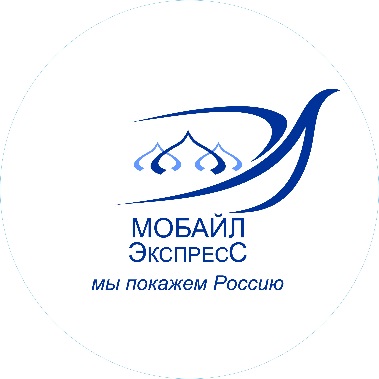 www.tur-mobile.ru                                                                                                                                                                  mobile-travel@yandex.ru                                                                                                                                                                                                                                                                                                                                                                            8-495-363-38-178-926-018-61-13«ОТ КАЗАНСКОЙ ГУБЕРНИИ ДО СТОЛЬНЫХ ВОЛЖСКИХ ГРАДОВ» Обзорная экскурсия по городу - выставочный комплекс «Городская панорама» - Казанский Кремль - Раифский Богородицкий мужской монастырь (за доп. плату) - остров Свияжск - Йошкар-Ола - пешеходная экскурсия «Казанский Арбат» - музей-галерея К. Васильева+ интерактивная программа+ мастер-класс «Секреты Татарской кухни»Ж/д или Авиа тур5 дней / 4 ночипятница — вторникДаты заезда на 2021 год: 08.10; 22.10; 19.11; 03.12; 17.12Даты заезда на 2022 год: 21.01; 04.02; 18.02; 18.03; 01.04; 15.041 день – пятница
Прибытие в Казань самостоятельно.
с 08:00 до 12:00 встреча туристов:
– на ж/д вокзале «Терминал 1» (Казань — Пассажирская) — красное здание, главный вход у белых барсов;
– на ж/д вокзале «Терминал 2» (Восстание — Пассажирская) — у главного входа на ж/д вокзал;
Встреча в международном аэропорту «KAZAN» — за дополнительную плату.
Представитель туроператора на вокзале выдаст уточненную программу с контактами гида и схему движения общественного транспорта до гостиницы.
12:00 Встреча с экскурсоводом в холле гостиницы. Выезд на экскурсионную программу.
13:20 Обед в кафе или ресторане города. Интерактивная программа «Якын дуслар» погрузит вас в мир древней культуры татарского народа. Народные песни и старинные музыкальные инструменты очаровывают национальным колоритом и самобытностью.
14:10 Обзорная автобусная экскурсия «Легенды и тайны тысячелетней Казани». Насладиться самобытной красотой Казани, увидеть своими глазами яркие краски ее улиц и площадей, узнать, где хранятся несметные сокровища Казанских ханов, и где закипел без огня котел, можно отправившись на обзорную экскурсию. Старо-Татарская слобода, где проживало с XVI века татарское население, Суконная слобода — промышленные преобразования Петра I, площадь фонтанов, озеро Кабан — его тайны и легенды, стилизованная деревенька «Туган авылым («Родная деревня»), новый театр кукол, Казанский университет, площадь Свободы — культурный и административный центр Казани. Старейшая мечеть Марджани и Богородицкий монастырь, в котором хранится один из старейших списков Казанской иконы Божьей Матери.
17:10 Трансфер в гостиницу. Свободное время.
с 20:00 до 23:00 Дополнительная вечерняя обзорная экскурсия по городу «Огни Казани». Стоимость экскурсии 700 руб./чел. (экскурсия состоится при наборе минимум 10 человек).2 день – суббота
с 07:00 Завтрак в гостинице.
с 10:00 Встреча с экскурсоводом в холле гостиницы, выезд на экскурсионную программу.
11:00 Экскурсия «Прогулка по Казани разных эпох». Посещение выставочно — зрелищного комплекса «Городская Панорама». Вас ждут экспозиции, посвященные Казани, ее архитектуре, истории и этапам развития. Вы совершите путешествие по лабиринтам улиц Старо-татарской слободы, на круговой видеопанораме в 360 градусов оживут старинные фотографии из жизни Казани. Вы можете почувствовать себя пассажиром старинного трамвая начала 20 века, посмотреть на город с высоты птичьего полета. На уникальных макетах предстанет Казань 16 в., Казань эпохи императоров и современная Казань. Каждое строение выполнено по отдельному проекту с индивидуальным чертежом фасада. Все макеты домов являются точной копией своих оригиналов.
12:30 Экскурсия «Белокаменная крепость». Казанский Кремль – главная достопримечательность города, памятник всемирного наследия ЮНЕСКО. Это — официальная резиденция Президента Республики Татарстан и государственный музей-заповедник, который ежегодно посещают тысячи туристов. Белокаменный Кремль – сердце древнего города, воплотившее в себе культуру запада и востока. Здесь взметнулись ввысь минареты главной мечети города Кул Шариф (посещение) и сверкают золотом купола старейшего православного Благовещенского собора. На территории крепости находится один из символов Казани — знаменитая «падающая» башня ханши Сююмбике.
14:15 Свободное время в центре города.
с 14.30 до 19:00 Дополнительная экскурсия «Овеянная легендами земля» в Раифский Богородицкий мужской монастырь, с обедом. Раифа расположенная в 30 км. от Казани, в заповедном лесу, на берегу дивной красоты озера. Монастырь основан в 17 веке. Его архитектурный ансамбль — один из самых величественных в среднем Поволжье складывался в течение столетий. Основной святыней монастыря является чудотворный Грузинский образ пресвятой Богородицы (XVII в). Стоимость экскурсии 800 руб./чел. (экскурсия состоится при наборе минимум 10 человек). Стоимость обеда 350 руб./чел.
20:00 Дополнительно: Авторская интерактивная программа «Гостеприимный дом Бая». Всех гостей Казани непременно приглашаем в гости, в главный дом татарского села — дом Бая. Состоятельные хозяева дома — Эбика и Бабай раскроют множество секретов из уклада жизни, обычаев и традиций татарского народа. За столом, за сытным обедом из национальных блюд (Чак-чак, Очпочмак, Кыстыбый, Кош теле, Азу по-Татарски, Губадия, татарский чай с травами) дорогим гостям Эбика и Бабай расскажут о любимых блюдах татарского народа через сказания и легенды. Увлекательные рассказ в музыкальном сопровождении раскроет интересные элементы национальных праздников летнего и зимнего солнцестояния — Навруз, Нардуган, Сабантуй и других праздников. Самым сокровенным и интересным в завершении вечера станет знакомство через игру актеров с национальными традициями и обычаями татарского народа. Вас ждут знакомства с понятиями Су юлы, Аулок Ой, Никах, Бэби Туе, а также интересные застольные игры. Стоимость программы: 1450 руб./взр., 1300 руб./ детский до 14 лет (Интерактив состоится при наборе минимум 10 человек). Обратный развоз по отелям включен в стоимость программы.3 день – воскресенье
с 07:00 Завтрак в гостинице
с 08:00 Встреча с экскурсоводом в холле гостиницы. Выезд на экскурсионную программу в Свияжск.
10:30 Экскурсия «Цитадель завоевателя» на остров – град Свияжск. Свияжск – это историко-культурная жемчужина Республики Татарстан. Древняя крепость, построенная в правление Ивана Грозного, служила военным форпостом в Поволжье и местом подготовки военных частей для похода на неприступную крепость Казань. В маршрут экскурсии в Свияжске входят уникальные исторические памятники: Собор Всех скорбящих Радости, один из старейших деревянных храмов России — церковь Святой Троицы, действующий Успенский монастырь с архитектурным ансамблем 16-17 вв., Конный двор и мастерские.
12:15 Экскурсия «Вглубь веков. Легендарный город на Свияге». Погрузиться вглубь веков в прямом смысле слова- пройтись по стеклянным помостам среди деревянных домов 16 века, оказаться внутри настоящего археологического раскопа и фактически прогуляться по древним улочкам деревянной городской застройки середины XVI — XVIII веков. Срубы домов и хозяйственных построек, заборы и мостовые расположены ровно на тех местах, где их нашли. Свияжский музей археологического дерева – место пересечения столетий – здесь можно воочию увидеть, как жили и какими предметами обихода пользовались наши предки 400 и даже 500 лет назад. А современные технологии позволяют ярче и образнее почувствовать жизнь средневекового города.
15:00 Обед «Секреты татарской кухни», с мастер-классом приготовления татарских национальных блюд.
16:30 Свободное время в центре города.4 день – понедельник
с 07:00 Завтрак в гостинице.
09:00 Встреча с экскурсоводом в холле гостиницы, выезд на экскурсионную программу в г. Йошкар –Ола (150 км).
11:30 Экскурсия «Йошкар-Ола удивительная». Йошкар-Ола — столица Республики Марий Эл. В последнее десятилетие Йошкар-Ола преобразилась: центр фактически отстроен заново. Поэтому мы едем в Марий Эл прежде всего не за историей пыльных веков, а за тем, чтобы увидеть современную жизнь главного города этой республики. Одна из главных достопримечательностей — площадь им. Оболенского-Ноготкова. На ней находятся комплекс административных зданий, национальная художественная галерея, у входа в которую установлена копия Царь-пушки, памятник основателю города Оболенскому-Ноготкову, памятник Священномученику Епископу Марийскому Леониду, а также «Марийские куранты» — часы на галерее, символизирующие христианскую веру. Вы осмотрите часы с движущимися фигурами святых апостолов — восемь минут евангельского чуда. Вы посидите на лавочке с Йошкиным котом, приносящему удачу путнику, погладившего его.
Обед в Йошкар – Оле с блюдами национальной марийской кухни.
Посещение национального музея имени Т. Евсеева. Этнографическая экспозиция «Жизнь марийца от рождения до смерти»
16:30 Выезд в Казань.
19:00 Возвращение в Казань. Трансфер в гостиницу.5 день – вторник
с 07:00 Завтрак в гостинице. Освобождение номеров.
09:00 Встреча с экскурсоводом в холле гостиницы, выезд на экскурсионную программу с вещами.
09:30 Пешеходная экскурсия «Казанский Арбат». Улица Баумана — это любимое место для прогулок казанцев и гостей города, место встречи влюбленных. В ходе экскурсии вы сделаете много удивительных открытий — россыпи фонтанов, колокольня и церковь Богоявления, где крестили Федора Шаляпина, сам памятник Шаляпину, здание Национального банка, нулевой меридиан. Вы познакомитесь с Су Анасы и узнаете историю Казанского кота, возле памятника которому всегда оживленно. Вне конкуренции — копия роскошной кареты, на которой во время своего визита в 1767 году по Казани передвигалась Екатерина II. А ещё манят сверкающие витрины сувенирных магазинов. Побывать в Казани и не совершить экскурсию по Баумана — древнейшей улице города — значит не увидеть самого главного.
В ходе экскурсии посещение знаменитого Петропавловского собора самого впечатляющего в ожерелье казанских храмов. История его строительства связана с посещением Казани императором Петром I.
10:30 Посещение знаменитого Музея – галереи Константина Васильева. Выставки Константина Васильева ныне проходят с триумфом, но, к сожалению, его работы не были признаны при жизни художника. Выставочные площади музея позволили достойно разместить здесь более 160 графических и живописных работ, выполненных в разных стилях, от абстрактного экспрессионизма до исторического реализма. Экспозиция казанской галереи включает как ранние формалистические работы художника, так и серию графических портретов современников, работы, посвященные Великой Отечественной войне и, конечно, работы знаменитого цикла «Русь былинная».
12:30 Окончание программы для туристов с ранним выездом. Трансфер на ж/д вокзал (поезда раннего отправления из Казани – Санкт-Петербург и др.)
13:010 Продолжение экскурсии по улице Баумана. Манят сверкающие витрины сувенирных магазинов. На Казанском Арбате можно погулять, посмотреть, перекусить.
13:30 Окончание программы. Трансфер на ж/д вокзал или свободное время в центре города.В стоимость тура входит:
Проживание
Питание – 4 завтрака, 2 обеда
Автобусное обслуживание по программе
Экскурсии по программе
Услуги гида, экскурсовода
Входные билеты в музеи по программеДополнительно оплачивается
Индивидуальная встреча у вагона и трансфер в гостиницу, за дополнительную плату — 700 рублей за легковой автомобиль на 3 человека.
Экскурсия в Раифский монастырь – 800 руб./чел
Интерактивная программа «Гостеприимный дом Бая» -1450 руб./взр/, 1300 руб./ детский до 14 лет
Обзорная экскурсия по городу «Огни Казани» – 700 руб./чел.
Наушники для экскурсий — радиогиды – стоимость 100 рублей за сутки экскурсионного обслуживания. Каждому туристу выдается маленький радиоприемник, настроенный на передатчик гида и удобный наушник, после этого каждый турист в диапазоне действия передатчика радиогида (до 50-100 м) слышит все объяснения гида через наушник. Радиуса действия передатчика радиогида вполне достаточно, чтобы участники экскурсионной группы могли свободно и непринужденно расположиться поблизости от экскурсовода, внимательно разглядывать заинтересовавшие их объекты, фотографироваться, не пропуская при этом ни слова.
Билеты до Казани и обратно. Примечание:
Размещение в гостиницах после 14.00. Раннее размещение за дополнительную плату.
Дети до 3-х лет на программу не принимаются
Фирма оставляет за собой право менять время и порядок проведения экскурсий, при этом не меняя общую программу обслуживания.